Llamada para el envío de manuscritos – Dossier Temático ex æquo, n.º 34, 2016Perspetivas interdisciplinares sobre el FemicidioCoordinadoras: Maria José Magalhães – FPCEUP /PT, Sofia Neves – ISMAI/PT, Conceição Nogueira – FPCEUP/PT e Yolanda Rodriguez Castro – Uvigo/ESFecha de sumisión de manuscritos: alargada para 15 de mayo de 2016 (a publicarse en noviembre de 2016)El femicidio definido como "el asesinato de mujeres por ser mujeres" (Russel, 1990) está consiguiendo una mayor visibilidad en las agendas políticas y científicas.La palabra de “femicidio” no era de todo desconocida en países de habla inglesa – ya que se referenciaba en la literatura y en los tribunales desde el principio del siglo XIX. Sin embargo, en otros idiomas no se conocía hasta que el movimiento feminista sacó a la luz los asesinatos de mujeres y niñas relacionados con la ideología de género basada en la apropiación de los cuerpos femeninos (y sus mentes).Russel y sus colaboradores/as profundizaron en la definición de femicidio para visibilizar este problema social entendido como la materialización del sexismo en su forma más extrema, como "el asesinato de mujeres por los hombres motivados por el odio, el desprecio, placer, o un sentido de propiedad de las mujeres" (Caputi & Russel 1992, 425; ver también Harmes & Russel 2001).En relación a las tres últimas décadas de luchas feministas para exigir políticas de Estado y una legislación sobre la violencia contra la mujer, los datos internacional parecen mostrar una relativa estabilidad en los asesinatos de mujeres por los hombres, ya sea en las relaciones de pareja o en otras situaciones que apuntan a la diferencia de poder entre mujeres y hombres en la sociedad.Datos de 66 países (incluyendo Portugal) indican que un 13.5% de los homicidios son cometidos por parejas y que ese porcentaje es seis veces mayor en el caso de las mujeres asesinadas, en comparación con las muertes de hombres. Así, se estima que uno de cada siete homicidios, en general, y un 1/3 de homicidios de mujeres, en particular, son cometidos por sus parejas (Stöckl et al. 2013).Este número especial de la ex æquo se centrará en cuestiones relacionadas con el femicidio, desde diversos puntos de vista científico, en el amplio campo de los estudios de la mujer, estudios de género, estudios feministas y los estudios queer - tales como la sociología, la psicología, las artes y la literatura, la antropología, el derecho, la criminología, la historia, la economía, entre otros.Los manuscritos pueden versar sobre los siguientes temas y cuestiones: 
¿Cuál es la relación entre las tasas de femicidio y el movimiento social más amplio que es el feminismo? ¿Cuáles son las implicaciones para el feminismo y el activismo en el futuro?¿Cuál es la relación entre las políticas sociales y el femicidio?¿Cuál es la relación entre la construcción social de género y el femicidio? ¿Cómo los homicidios cometidos por la pareja en parejas del mismo sexo desafían o complementan el concepto de femicidio?Debates interseccionales sobre el femicidio y la pertinencia de los feminismos contemporáneos. ¿Cómo se interpreta el femicidio y se combate en el seno de los movimientos sociales feministas post-positivistas? ¿Cuáles son las implicaciones para los feminismos y los activismos en el futuro?Femicidio y evaluación del riesgo. ¿Qué factores aumentan la vulnerabilidad y el riesgo de femicidio? ¿Qué medidas (y con qué nivel de efectividad) han sido adoptadas para reducir la vulnerabilidad y el riesgo de femicidio?Femicidio en los medios de comunicación. ¿Qué narrativas mediáticas son construidas sobre el femicidio? ¿Cuál es su impacto en el mantenimiento de la representación social del crimen y de sus agentes?El femicidio, la cultura y la educación.¿Cómo puede entenderse el femicidio a la luz de los estudios poscoloniales y subalternos?Femicidio y malestar psicológico. ¿Cuáles son las consecuencias del femicidio en la salud y en el bienestar de las víctimas indirectas?Referencias: Caputi, Jill and Diana E.H. Russell. 1990. “Femicide: Speaking the unspeakable”. Ms.: The World of Women, Vol. 1, No. 2, September/October 1990, pp. 34-37.Russell, Diana E.H. and R. Harmes. (Eds.). 2001. Femicide in Global Perspective. New York: Teachers College Press. Stöckl, Heidi, et al. 2013. ‘The Global Prevalence of Intimate Partner Homicide: A Systematic Review.’ Lancet, Vol. 382, Iss. 9895, pp. 859–65.Plazo de envío: El envío de los artículos deberá realizarse con escrupuloso cumplimiento de las normas presentadas en http://www.apem-estudos.org/en/page/submissao-de-artigos, hasta el 15 de mayo de 2016 para apem1991@gmail.com.Los textos que no respeten las normas en cuanto a extensión, formato, y al modo de citar y referenciar fuentes bibliográficas serán excluidos en una primera selección antes de ser sometidos a arbitraje. En el plazo de cuatro semanas luego de la fecha límite de recepción, las/los autoras/es recibirán información sobre los resultados de la primera selección y el paso a la siguiente etapa, es decir, al envío para una revisión por pares (peer review) del texto. La fecha prevista para la publicación de este número especial es noviembre de 2016.ex æquo 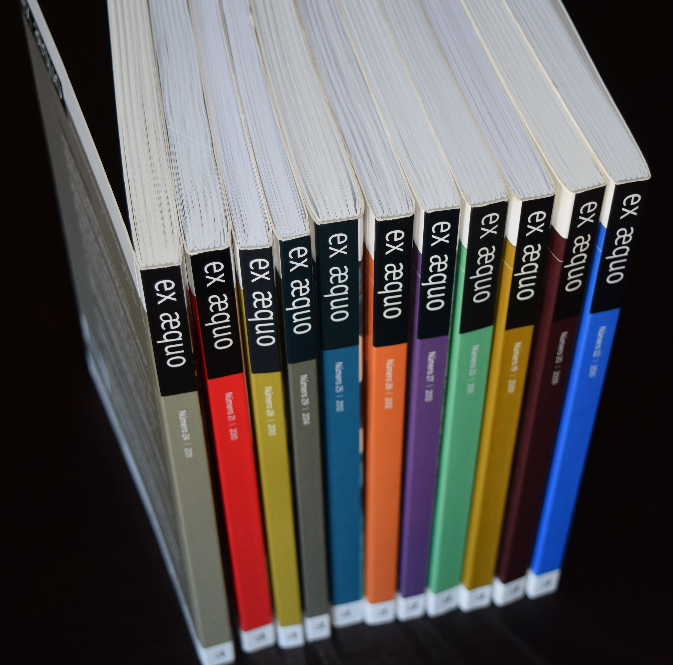 es una revista internacional publicada semestralmente, editada por la Asociación Portuguesa de Estudios de las Mujeres – APEM, en colaboración con ediciones Afrontamento. (http://www.apem-estudos.org/pt/page/apresentacao-da-revista)ex æquo intenta una audiencia internacional, aceptando manuscritos en Portugués, Inglés, Francés y Español, de varios países. Pretende garantizar la publicación de artículos que contribuyan significativamente al avance del conocimiento en el campo de estudios de la mujer, feministas y de género.Los artículos enviados a ex æquo para publicación son sometidos, bajo anonimato, un proceso de arbitraje independiente dual (revisión doble ciega) por expertos nacionales e internacionales en el área respectiva en la que el texto se ajusta. Está indexada en la base de datos Scientific Electronic Library Online (http://www.scielo.gpeari.mctes.pt/scielo.php?script=sci_serial&pid=0874-5560&lng=en&nrm=iso), recientemente incluída en la Web of Science-Thomson Reuters SciELO Citation Index (http://thomsonreuters.com/scielo-citation-index/; http://blog.scielo.org/en/2014/02/28/scielo-citation-index-in-the-web-of-science/#.VIA15DGsURo)Además de los envíos para los dossiers temáticos, ex æquo acepta permanentemente contribuciones para las secciones de Estudios y Ensayos y Recensiones.